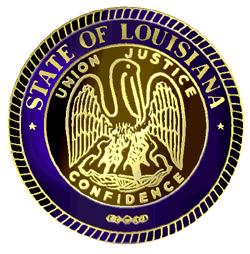 State of LouisianaDepartment of Health and HospitalsLouisiana Physical Therapy Board(337) 262-1043      FAX (337) 262-1054AGENDAAugust 22, 20125:30	Informal Conference Case #2012I019 Jerry Jones, Jr. Board Member6:30	Call Meeting to order6:35	July Board Meeting Minutes6:45	ReportsChairman’s ReportTreasurer’s ReportJuly 2012 actual vs. budgetSecuritiesExecutive Director’s ReportLa Attestation QuestionnaireLouisiana Physical Therapy Board ProposalElectronic Dean Form7:00 	Meeting with Shirley Bryan, PTA	Meeting with Joseph Heath Clampit, PTA7:30	Rules and Regulations Implementation IssuesCEU credit for having a studentCont ed hr for seminar presentationEthics requirement8:00	New Business8:15	Legalreciprocity MilitaryMilitary licensingACT 276 Military provisionRecess for the eveningAugust 23, 20128:30	Monty Warren9:30	John McKowen, CPA10:15	Board Monthly Call Discussiondocumentation concerns questions addendumdocumentation question concern8:45	Unfinished Business	Task Tracker	Correspondenceconcern about d c recommendationsupcoming joint Board Chairs Administrators Session at the annual meeting2013 NPTE Fee Increase DeferredMed Bd AT Guidance9:15    Monitoring Disciplined Therapists Report9:30   Investigation Summary Reports (one-on-one meetings)10:00   Adjournment 